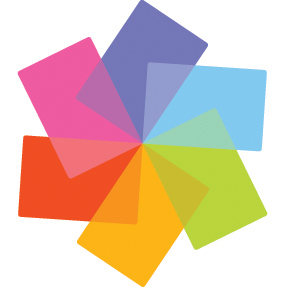 Pinnacle Studio 25 Ultimate: Nieograniczone możliwości kreatywne zaawansowanej edycji nagrań wideoNowe tryby mieszania i inteligentne śledzenie obiektów, ulepszone maskowanie wideo oraz udoskonalona wydajność pozwolą użytkownikom tworzyć wyjątkowe prace.Warszawa, 30 sierpnia 2021 r. — Program Pinnacle Studio 25 Ultimate zawiera pełny zestaw zaawansowanych narzędzi do edycji nagrań wideo oraz rozbudowaną gamę kreatywnych efektów, które pomogą użytkownikom uzyskać imponujące rezultaty. Dzięki nowemu inteligentnemu śledzeniu obiektów, udoskonaleniom maskowania wideo, ulepszonej wydajności oraz różnorodnym kreatywnym możliwościom, program Pinnacle Studio™ 25 Ultimate przyspiesza i ułatwia tworzenie zachwycających materiałów wideo inspirowanych produkcjami kinowymi.„Program Pinnacle Studio jest od dawna znany z bogatej kolekcji funkcji i efektów pozwalających użytkownikom tworzyć zachwycające i wyjątkowe filmy”, mówi Prakash Channagiri, dyrektor działu ds. zarządzania produktami wideo w firmie Corel. „Wersja Pinnacle Studio 25 Ultimate jeszcze bardziej ułatwia opracowywanie imponujących, profesjonalnie wyglądających produkcji dzięki funkcjom usprawniającym tok pracy i umożliwiającym użytkownikom edycję z imponującą dokładnością i kontrolą każdego elementu projektu wideo”.Program Pinnacle Studio 25 Ultimate oferuje zaawansowany zestaw funkcji do edycji nagrań wideo oraz efekty premium, pozwalające tworzyć projekty przekraczające najśmielsze oczekiwania. Nowe aktualizacje zawierają:NOWOŚĆ! Tryby mieszania: Rozwijaj kreatywność i nadaj swoim projektom wideo artystyczny akcent, tworząc nakładające się na siebie efekty, przenikanie obszarów zamaskowanych, prześwity światła lub inne techniki kolorystyczne i ekspozycyjne.NOWOŚĆ! Inteligentne śledzenie obiektów: Użyj nowej funkcji śledzenia ruchu z uwzględnieniem rozpoznawania kształtów, aby śledzić dowolny obiekt w nagraniu wideo. Ta inteligentna technologia automatyzuje proces ponownego tworzenia maski, rozpoznając pierwotnie zamaskowany obiekt i śledząc go w całym wybranym odcinku nagrania, co pozwala zaoszczędzić czas poprzez wyeliminowanie potrzeby ponownego tworzenia maski dla każdej klatki.NOWOŚĆ! Zaawansowane funkcje edycji dźwięku: Twórz wyraziste, czytelne i niepowtarzalne ścieżki dźwiękowe, wykorzystując nowe funkcje edycji dźwięku. Rozpoznawaj i usuwaj niechciane dźwięki dzięki redukcji szumów, aby narracja lub ścieżka muzyczna była wyraźnie słyszalna. Funkcja skalowania wysokości tonu pozwoli w prosty sposób zmienić wysokość lub częstotliwość dźwięku. Możesz również eksperymentować z dźwiękiem, mieszając wiele kanałów dźwiękowych w standardzie 5.1.NOWOŚĆ! Importowanie wideo 8K: Dzięki możliwości importowania nagrań w jakości 8K możesz cieszyć się materiałem o niezrównanej jakości, w znacznie lepszej rozdzielczości i kolorystyce, z niesamowitą jakością dźwięku. ULEPSZENIE! Ulepszony kreator tworzenia masek: Twórz maski i zarządzaj nimi łatwiej oraz efektywniej, dzięki szeregowi ulepszeń interfejsu i narzędzi. Nowe zgrupowane narzędzia do malowania ułatwiają pracę nad grafiką rastrową i kształtami wektorowymi oraz nawigowanie między nimi w celu dopracowania masek. Ciesz się także nowymi możliwościami przekształcania masek klipów na maski ścieżek, importowania osadzonych projektów do masek panelu i nie tylko.  NOWOŚĆ! Ulepszenia sugerowane przez użytkowników: W odpowiedzi na sugestie użytkowników program Pinnacle Studio 25 Ultimate ułatwia tok pracy dzięki usprawnieniom interfejsu użytkownika i nowym efektom kreatywnym. Udoskonalony edytor tytułów umożliwia pełne panowanie nad tytułami, a nowością jest określanie rozmiaru i koloru czcionki z wykorzystaniem klatek kluczowych. Eksperymentuj z udoskonalonymi elementami sterowania funkcjami 3D oraz nowymi kreatywnymi efektami i ciesz się szybszym oraz bardziej płynnym procesem edycji, dzięki zwiększonej wydajności aplikacji. Zaawansowane elementy sterowania cyzelowaniem koloru w programie Pinnacle Studio 25 Ultimate zapewniają swobodę twórczą w kreowaniu nastroju nagrania wideo z wykorzystaniem kinowej jakości efektów kolorystycznych. Nagrywaj zawartość ekranu i obraz z kamery internetowej oraz płynnie je łącz dzięki edytorowi nagrań z wielu kamer w programie MultiCam Capture™ Lite i nagrywaj projekty na dyski za pomocą programu Pinnacle MyDVD®, zawierającego ponad 100 niestandardowych menu, rozdziałów i wiele więcej. Program Pinnacle Studio 25 Ultimate należy do rodziny produktów Pinnacle Studio, która obejmuje również programy Pinnacle Studio 25 Plus oraz Pinnacle Studio 25. Więcej informacji na temat rozwiązań Pinnacle Studio do edycji nagrań wideo można znaleźć w tej tabeli porównawczej.Ceny i dostępnośćProgramy Pinnacle Studio 25 Ultimate, Pinnacle Studio 25 Plus i Pinnacle Studio 25 są dostępne w wersji polskiej, angielskiej, niemieckiej, francuskiej, włoskiej, hiszpańskiej, holenderskiej, czeskiej, rosyjskiej, fińskiej, duńskiej, szwedzkiej i japońskiej. Sugerowana cena detaliczna programu Pinnacle Studio 25 Ultimate to 599 PLN, programu Pinnacle Studio 25 Plus: 469 PLN, a programu Pinnacle Studio 25: 279 PLN. Dostępne są też ceny zakupu uaktualnień. Ceny podane w PLN zawierają podatek VAT. Więcej informacji można uzyskać pod adresem: www.pinnaclesys.com.Bądź z nami w kontakcie, aby wiedzieć więcejSkorzystaj z pomocnych zasobów szkoleniowych pod adresem: learn.corel.com.Nowi klienci Studio Backlot otrzymują 10-dniowy pełny dostęp do szkolenia firmy Class on Demand, dotyczącego programu Pinnacle Studio (szkolenie jest dostępne w języku angielskim i francuskim).Informacje o produktach PinnacleProdukty Pinnacle stworzone przez firmę Corel umożliwiają użytkownikom realizację twórczych pomysłów poprzez nagrania wideo. Program Pinnacle Studio, znany z bogactwa funkcji i precyzyjnych narzędzi, to zaawansowany edytor nagrań wideo, dzięki któremu użytkownicy przekraczają kolejne granice, aby przygotowywać coraz bardziej profesjonalne prace. Więcej informacji na temat marki Pinnacle i jej flagowego edytora nagrań wideo Pinnacle Studio Ultimate znajdziesz na stronie www.pinnaclesys.com.Informacje o firmie CorelProdukty firmy Corel umożliwiają milionom współpracujących specjalistów na całym świecie szybsze uzyskiwanie wspaniałych rezultatów. Oferując jedne z najbardziej znanych w branży marek oprogramowania, dajemy indywidualnym klientom i zespołom narzędzia do tworzenia, współpracy i osiągania imponujących wyników. Nasz sukces jest efektem nieustannego zaangażowania w dostarczanie szerokiej gamy innowacyjnych aplikacji, takich jak CorelDRAW®, MindManager®, Parallels® i WinZip®, aby inspirować użytkowników i wspierać ich w osiąganiu celów. Aby dowiedzieć się więcej na temat firmy Corel, odwiedź stronę www.corel.com.© 2021 Corel Corporation. Wszelkie prawa zastrzeżone. Corel, Pinnacle Studio, logo Pinwheel, CorelDRAW, MindManager, MultiCam Capture, MyDVD i WinZip są znakami towarowymi lub zastrzeżonymi znakami towarowymi firmy Corel Corporation w Kanadzie, USA i/lub innych krajach. Parallels jest znakiem towarowym lub zastrzeżonym znakiem towarowym firmy Parallels International GmbH w Kanadzie, USA i innych krajach. Wszystkie pozostałe nazwy firm, produktów i usług, logotypy i marki oraz wszelkie wymienione zastrzeżone lub niezastrzeżone znaki towarowe zostały użyte tylko w celu identyfikacji produktów i należą do ich właścicieli. Korzystanie z jakichkolwiek marek, nazw, logotypów lub innych informacji, materiałów ilustracyjnych lub dotyczących stron trzecich nie oznacza ich poparcia. Firma Corel zrzeka się wszelkich interesów majątkowych w zakresie takich informacji, grafik, materiałów, znaków i nazw podmiotów trzecich. Aby zapoznać się ze wszystkimi uwagami i informacjami o patentach, odwiedź witrynę internetową www.corel.com/patentsKontakty dla mediówAdrianna Dzienis-RudzińskaITBC CommunicationAdrianna_Dzienis@itbc.pl 